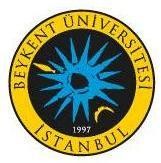 T.C.BEYKENT ÜNİVERSİTESİ    FEN BİLİMLERİ ENSTİTÜSÜ TEZ TESLİM FORMU..../.../201..T.C. BEYKENT ÜNİVERSİTESİT.C. BEYKENT ÜNİVERSİTESİT.C. BEYKENT ÜNİVERSİTESİFEN BİLİMLERİ ENSTİTÜSÜ MÜDÜRLÜĞÜNEFEN BİLİMLERİ ENSTİTÜSÜ MÜDÜRLÜĞÜNEFEN BİLİMLERİ ENSTİTÜSÜ MÜDÜRLÜĞÜNE ÖĞRENCİNİN ÖĞRENCİNİN ÖĞRENCİNİNADI SOYADI	: .................................................................................ADI SOYADI	: .................................................................................ADI SOYADI	: .................................................................................NUMARASI	: .................................................................................NUMARASI	: .................................................................................NUMARASI	: .................................................................................TEL. / E-MAIL	: .................................................................................TEL. / E-MAIL	: .................................................................................TEL. / E-MAIL	: .................................................................................ANABİLİM DALI	: .................................................................................ANABİLİM DALI	: .................................................................................ANABİLİM DALI	: .................................................................................BİLİM DALI	: .................................................................................BİLİM DALI	: .................................................................................BİLİM DALI	: .................................................................................TEZ KONUSU	:  ……………………………………………………………TEZ KONUSU	:  ……………………………………………………………TEZ KONUSU	:  …………………………………………………………….......................................................................................................................................................................................................................................................................................................................................................................................................................................................................................................................................................................................................................................................................................................................................................................................................................................................................................................................................Yukarıda kimlik bilgileri ve Tez Konusu yazılı olan öğrencimin tezini “Beykent Üniversitesi Lisansüstü EğitimYukarıda kimlik bilgileri ve Tez Konusu yazılı olan öğrencimin tezini “Beykent Üniversitesi Lisansüstü EğitimYukarıda kimlik bilgileri ve Tez Konusu yazılı olan öğrencimin tezini “Beykent Üniversitesi Lisansüstü EğitimÖğretim Yönetmeliğinin” 29/1 maddesi gereği “Beykent Üniversitesi Fen Bilimleri Enstitüsü Tez ve ProjeÖğretim Yönetmeliğinin” 29/1 maddesi gereği “Beykent Üniversitesi Fen Bilimleri Enstitüsü Tez ve ProjeÖğretim Yönetmeliğinin” 29/1 maddesi gereği “Beykent Üniversitesi Fen Bilimleri Enstitüsü Tez ve ProjeYazım Kılavuzuna” uygun olarak yazdığını ve jüri önünde savunabilir olduğunu beyan eder, öğrencinin tezYazım Kılavuzuna” uygun olarak yazdığını ve jüri önünde savunabilir olduğunu beyan eder, öğrencinin tezYazım Kılavuzuna” uygun olarak yazdığını ve jüri önünde savunabilir olduğunu beyan eder, öğrencinin tezjürisinin belirlenmesini saygılarımla arz ederim. Teze ilişkin imzalı intihal raporu ekte yer almaktadır.jürisinin belirlenmesini saygılarımla arz ederim. Teze ilişkin imzalı intihal raporu ekte yer almaktadır.jürisinin belirlenmesini saygılarımla arz ederim. Teze ilişkin imzalı intihal raporu ekte yer almaktadır.Tez Danışmanı (Unvanı-Adı Soyadı-İmzası):Tez Danışmanı (Unvanı-Adı Soyadı-İmzası):Tez Danışmanı (Unvanı-Adı Soyadı-İmzası):Yukarıda kimlik bilgileri ve Tez Konusu yazılı olan öğrenci için “Beykent Üniversitesi Lisansüstü EğitimYukarıda kimlik bilgileri ve Tez Konusu yazılı olan öğrenci için “Beykent Üniversitesi Lisansüstü EğitimYukarıda kimlik bilgileri ve Tez Konusu yazılı olan öğrenci için “Beykent Üniversitesi Lisansüstü EğitimÖğretim Yönetmeliğinin” 29/2 maddesi gereği “ tez Jürisi önerim aşağıdaki şekildedir. Bilgilerinizi ve gereğiniÖğretim Yönetmeliğinin” 29/2 maddesi gereği “ tez Jürisi önerim aşağıdaki şekildedir. Bilgilerinizi ve gereğiniÖğretim Yönetmeliğinin” 29/2 maddesi gereği “ tez Jürisi önerim aşağıdaki şekildedir. Bilgilerinizi ve gereğinisaygılarımla arz ederim.saygılarımla arz ederim.saygılarımla arz ederim.Anabilim Dalı / Anasanat Dalı Başkanı (Unvanı-Adı Soyadı-İmzası):Anabilim Dalı / Anasanat Dalı Başkanı (Unvanı-Adı Soyadı-İmzası):Anabilim Dalı / Anasanat Dalı Başkanı (Unvanı-Adı Soyadı-İmzası): TEZ JÜRİ ÖNERİSİ : (Unvanı- Adı –Soyadı- Kurumu) TEZ JÜRİ ÖNERİSİ : (Unvanı- Adı –Soyadı- Kurumu) TEZ JÜRİ ÖNERİSİ : (Unvanı- Adı –Soyadı- Kurumu)1) Tez Danışmanı: ………………………………………………….1) Tez Danışmanı: ………………………………………………….1) Tez Danışmanı: ………………………………………………….2) ……………………………………………………………………...2) ……………………………………………………………………...2) ……………………………………………………………………...3) ………………………………………………………………………3) ………………………………………………………………………3) ………………………………………………………………………Yedek Jüri Üyesi:.......................................................................Yedek Jüri Üyesi:.......................................................................Yedek Jüri Üyesi:.......................................................................NOT: Tez jürilerinden en az bir tanesi, Beykent Üniversitesi dışındaki öğretim üyelerinden olmakNOT: Tez jürilerinden en az bir tanesi, Beykent Üniversitesi dışındaki öğretim üyelerinden olmakNOT: Tez jürilerinden en az bir tanesi, Beykent Üniversitesi dışındaki öğretim üyelerinden olmakzorundadır. Form, Tezin dört (4) adet spiralli nüshası ve dört (4) adet Cd ile birlikte Enstitüye teslimzorundadır. Form, Tezin dört (4) adet spiralli nüshası ve dört (4) adet Cd ile birlikte Enstitüye teslimzorundadır. Form, Tezin dört (4) adet spiralli nüshası ve dört (4) adet Cd ile birlikte Enstitüye teslimedilecektir.edilecektir.edilecektir.---------------------------------------------------------------------------------------------------------------------------------------------------------------------------------------------------------------------------------------------------------------------------------------------------------------------------------------------------------------------------------------------------------------------------(BU BÖLÜM ÖĞRENCİ İŞLERİ BÜROSU TARAFINDAN DOLDURULACAKTIR)(BU BÖLÜM ÖĞRENCİ İŞLERİ BÜROSU TARAFINDAN DOLDURULACAKTIR)(BU BÖLÜM ÖĞRENCİ İŞLERİ BÜROSU TARAFINDAN DOLDURULACAKTIR)DANIŞMAN ONAYI KURUL KARARI	:....../……../201…DANIŞMAN ONAYI KURUL KARARI	:....../……../201…DANIŞMAN ONAYI KURUL KARARI	:....../……../201…KONU ÖNERİ KURUL KARARI	:....../……../201…KONU ÖNERİ KURUL KARARI	:....../……../201…KONU ÖNERİ KURUL KARARI	:....../……../201…TESLİM ALAN ÖĞRENCİ İŞLERİ PERSONELİ	: ………………………………………………….TESLİM ALAN ÖĞRENCİ İŞLERİ PERSONELİ	: ………………………………………………….TESLİM ALAN ÖĞRENCİ İŞLERİ PERSONELİ	: ………………………………………………….Öğreninin ALES puan Türü- Puanı	: ……………………… / ………………………..Öğreninin ALES puan Türü- Puanı	: ……………………… / ………………………..Öğreninin ALES puan Türü- Puanı	: ……………………… / ………………………..